TUG OF WAR ENTRY FORM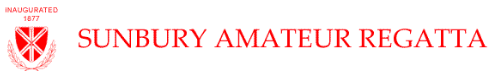 Saturday 12th August 2017, Rivermead IslandEntries received no later than noon on 6th August 2017RULES & ADDITIONAL INFORMATIONA team consists of eight persons with at least two females per team.Soft shoes only to be worn, eg trainers. No spikes.Best of three pulls will determine the winning team into the next round. Teams will called from 2.30pm. Teams failing to show will be disqualified.Sunbury Regatta rules will apply. The judge’s decision will be final.Full Rules & Regulations are on the Regatta website and must be read.The entry fee is £40.00 per teamPlease make cheques payable to Sunbury Amateur Regatta
Please supply the following details:Entries should be made on the attached form and received No later than noon on 6th August 2016 with the appropriate entry fees to:Sunbury Amateur Regatta PO Box 65 Sunbury-on-Thames Middlesex TW16 6EGTel: 07780 668405Email: racing@sunburyregatta.comTeam nameTeam CaptainOrganisation if applicableAddressTelephone numberEmail address